                                          Serra International Italia Club                  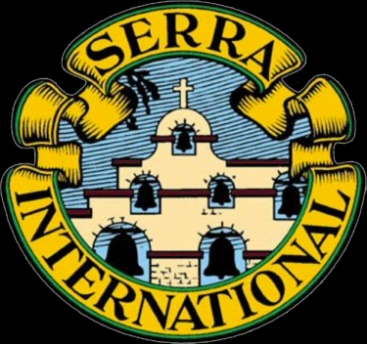                            Distretto di Catania n° 717
Care sorelle e fratelliIl mese di Maggio tanto caro a noi per la devozione alla Madonna ci porta a riflettere ancora una volta sul progetto di Dio e sulla nostra accettazione come figli obbedienti.L’esempio di Maria che ha custodito e donato a noi il Cristo è l’ esempio di vita cristina che, attraverso la luce e l’operosità del vangelo, possiamo e dobbiamo mettere in pratica.Il dono che Maria ci ha fatto ci rende unici nel messaggio che portiamo dentro di noi e che con gioia dobbiamo donare ai nostri frtelli.Chiediamo alla Madonna che voglia proprio in questo mese intercedere per noi presso il Padre perché possa parlare il vangelo di Cristo e non il fragore delle armi.Il mio pensiero va anche ai cari e tanti soci che non ho potuto incontrare in questo periodo e per i quali chiedo di unirci insieme nella preghiera comunitaria.Un ringraziamento particolare viene rivolto ai nostri cari giovani che, hanno partecipato attivamente al concorso scolastico indetto dal nostro club, ed un caro e sentito ringraziamento anche a tutta la commissione esaminatrice, la quale con dovizia di particolari ha validato i lavori rappresentativi dei percorsi fatti dai nostri giovani.Con piacere ringrazio anche Padre Miguel Cavalle Puig che, con il suo libro dal titolo “L’Inganno”, ha saputo portarci a riflettere su diversi temi della società postmoderna, con un linguaggio chiaro e fruibile a tutti, animando un dibattito formativo e costruttivo.Ricordo inoltre il successivo appuntamento di giorno 27 cm alle ore 18.30 con la Santa Messa ed a seguire con l’incontro sulle cure palliative, insieme ai cari amici di scienza e vita; chiedo quindi a quanti possono di essere presenti ed estendere anche ad altri amici l’invito alla partecipazione.Vi comunico inoltre che all’assemblea nazionale del Serra ad Assisi sarò presente e ringrazio Dio per il dono che mi ha voluto concedere nel poter realizzare tale progetto.Inoltre in qualità di Presidente del nostro club vi rammento il mio impegno alla Consulta dei Laici, e vi informerò contestualmente sulle novità.Un caro saluto va inoltre riservato ai componenti più giovani, che mi auguro presto di poter incontrare, condividendo con loro certamente le difficoltà per essere presenti molte volte ai nostri incontri; non demordiamo perché troveremo delle soluzioni che riescano a vederci insieme.Infine un caro saluto ai nostri seminaristi che con impegno costante sono sempre presenti e laboriosi in tutti i nostri momenti.In attesa quindi di incontravi numerosi e pregando la Madonna per tutti noi, vi invio cari e fraterni saluti. Catania, Luglio 2021                                                                    In comunione                                                                 Massimo Martino